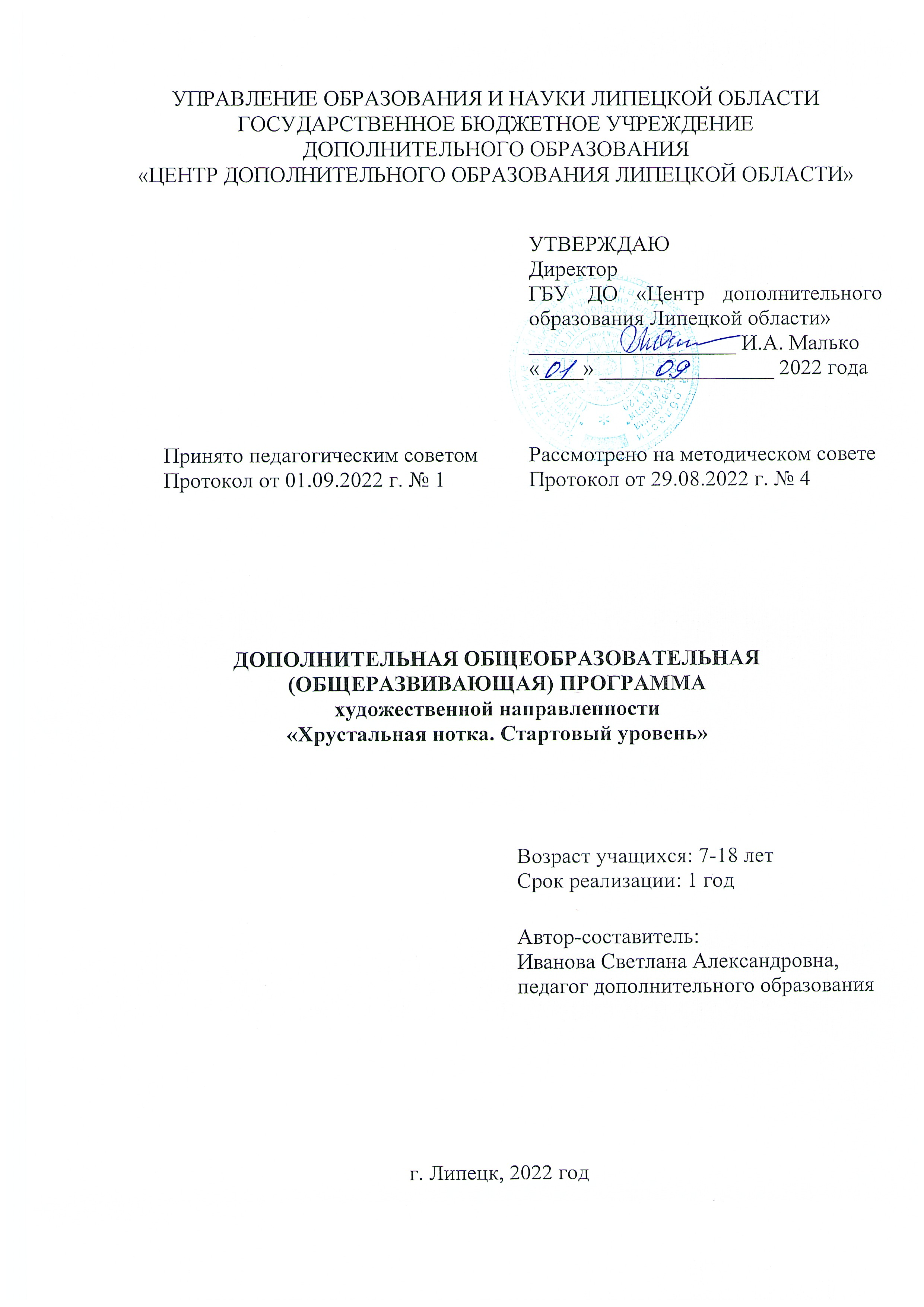 СОДЕРЖАНИЕ1. Комплекс основных характеристик программы1.1 Пояснительная записка………………………………………………………......21.2 Цель и задачи программы………………………………......................................51.3 Содержание программы……………………………………………………...….51.4 Планируемые результаты …………………………………………….………....82. Комплекс организационно-педагогических условий2.1 Формы аттестации…………………………………………………………….....92.2 Методическое обеспечение…………………………………………………….122.3 Календарный учебный график……………………………………....................142.4 Рабочая программа……………………………………………………….…......152.5 Условия реализации программы………………………………………….…...383. Иные компоненты3.1 Воспитательная работа ………………...............................................................393.2 Работа с родителями (законными представителями)…………………….…..404.  Список литературы………………..……………………………………….…411. Комплекс основных характеристик образования1.1 Пояснительная записка Дополнительная общеобразовательная (общеразвивающая) программа художественной направленности «Хрустальная нотка. Стартовый уровень» (далее программа) является документом, описывающим педагогическую концепцию в соответствии с заявленными целями, образовательными задачами, способами деятельности и условиями их достижения.Данная программа разработана с учетом собственного опыта работы педагога в данном направлении и на основе нормативно-правовой документации:1. Федеральный Закон «Об образовании в Российской Федерации» (№ 273-ФЗ от 29.12.2012) (ред. от 31.07.2020 г.)2. Приказ Министерства просвещения РФ от 9 ноября 2018 г. № 196 «Об утверждении Порядка организации и осуществления образовательной деятельности по дополнительным общеобразовательным программам» (ред. от 30.09.2020 г.)3. Приказ Минобрнауки от 23.08.2017 № 816 «Об утверждении Порядка применения организациями, осуществляющими образовательную деятельность, электронного обучения, дистанционных образовательных технологий при реализации образовательных программ» (Зарегистрировано в Минюсте России от 18.09.2017№ 48226) 4. Постановление Главного государственного санитарного врача Российской Федерации от 28.09.2020 г. № 28 «Об утверждении санитарных правил СП 2.4.3648-20 «Санитарно-эпидемиологические требования к организациям воспитания и обучения, отдыха и оздоровления детей и молодежи».	 5. Федеральный Закон от 31.07.2020 г. № 304 «О внесении изменений в ФЗ «Об образовании в РФ» по вопросам воспитания обучающихся»	 6. Концепция развития дополнительного образования детей до 2030 года, утвержденная распоряжением Правительства Российской Федерации от 31 марта 2022 г. № 678-р.Направленность программы – художественнаяАрттерапевтическое воздействие – это целенаправленное формирование личности учащегося, его интересов, потребностей, способностей, эстетического восприятия путём воздействия разных видов сценического искусства.Жестовое пение – это вид сценического искусства, в котором объединяется множество наук и видов творчества: фольклористика, музыкально-поэтическое творчество, элементы хореографии, калькирующий и обиходно-разговорный жестовый и русский языки. Жестовое пение развивает у учащегося с проблемами слуха способность воспринимать, чувствовать и понимать прекрасное. Сценическое искусство, как никакой другой вид творческой деятельности, оказывает влияние на эмоционально – эстетическое и духовное развитие личности неслышащего.Данная программа разработана для занятий детского коллектива от 7 до 18 лет. Программа, основана на педагогическом опыте составителя. Она ориентирована на развитие творческого потенциала и элементарных музыкальных способностей учащихся с нарушением слуха за 1 год.Стартовый уровень программы предполагает минимальный уровень сложности программы, обеспечивающий прием всех обучающихся без предъявления специальных требований.В репертуар коллектива входят  постановки различных стилей и направлений, что позволяет не только удовлетворить естественную физическую потребность учащегося в разнообразных формах исполнения, но и максимально расширить его художественный кругозор, стремление к прекрасному, познаваемому им через разные формы жестового пения. Новизна программы заключается в том, что эта образовательная программа позволяет через дополнительное образование создать условия для освоения учащимися социального опыта, основных социальных ролей, норм и правил общественного поведения, социализации в среду слышащих.Актуальность программы обусловлена потребностью арттерапевтического воздействия, социокультурной идентичности учащихся с проблемами слуха и их ориентации в поликультурном пространстве лиц с ограниченными возможностями здоровья.Педагогическая целесообразность программы заключается в обучении неслышащего учащегося жестовому пению, в изменении образа мыслей и чувств. Работа над жестовой песней может сравниться с работой психолога, способствующего изменению сущности человека с проблемами здоровья. Музицирование во всех его проявлениях является инструментом, помогающим воплощению положительных изменений на пути развития личности, занятия искусством способствуют самораскрытию учащегося.Отличительные особенности программыПрограмма способствует социальной и личностной адаптации, развитию уверенности в себе неслышащих учащихся.Тематическая направленность программы позволяет наиболее полно реализовать творческий потенциал учащихся, способствует развитию целого комплекса умений, совершенствованию певческих навыков-жестом, помогает реализовать потребность в общении.Дополнительная общеобразовательная (общеразвивающая) программа «Хрустальная нотка» разработана в определённой последовательности с учетом возрастных и индивидуальных особенностей учащихся. Где, с накоплением опыта исполнительской деятельности, совершенствуется и углубляется мастерство в выбранном направлении – жестового пения.Образовательная программа реализует идею изучения и развития российской культуры в целях сохранения наследия, возрождения традиций и духовности русской песни.Обучение опирается на следующие принципы:постепенности и последовательности (от простого к более сложному);доступности материала (соответствие возрастным возможностям учащихся);возвращения к пройденному на более высоком исполнительском уровне;поиска, путем максимального развития каждого участника коллектива (индивидуальный подход);преемственности (передача опыта от старших к младшим).Формы и режим занятий:вводные занятия;регулярные групповые занятия;индивидуальные занятия;открытые занятия;концертные выступления;отчётные концерты;беседы (тематические, а также по технике безопасности).	Адресат программы Программа построена с учетом возрастных и психологических особенностей учащихся, реализуется для всех желающих в разновозрастных группах; рассчитана на любой социальный статус учащихся, имеющих различные интеллектуальные, технические, творческие способности, не имеющие противопоказаний по здоровью.	Набор в ансамбль осуществляется без специальной подготовки, от обучающихся не требуется специальных знаний и умений.Режим занятийПродолжительность и режим занятий в образцовом детском коллективе «Студии жестового пения» устанавливается локальным нормативным актом в соответствии с Санитарно-эпидемиологическими требованиями к организациям воспитания и обучения, отдыха и оздоровления детей и молодежи.Занятия проводятся два раза в неделю по два часа. Продолжительность         одного занятия составляет 45 минут. После 45 минут занятий организовывается обязательный перерыв длительностью 10 минут для проветривания помещения и отдыха учащихся. Общее количество часов в неделю по программе - 4 часа для одной группы учащихся.Сроки реализации программы-01.09.2022-31.05.2023. Объем программы-144 часа (в том числе теория – 13ч., практика- 121ч.) 36 недель/9 месяцев/1 годФорма обучения - очнаяОсобенности организации образовательного процесса - язык реализации программы - государственный русскийЦелевая аудитория по возрасту-7-18 лет.1.2. Цель и задачи программы	Цель программы: развитие творческих способностей учащихся с проблемами слуха через изучение песни во всем многообразии её компонентов.      Задачи 	   	Воспитательные:привить культуру общения;сформировать чувство коллективизма;воспитать ответственность и взаимопомощь;сформировать национальное самосознание на основе русской жестовой речи.Развивающие:развить чувство ритма;развить память и внимание;развить психофизический аппарат через элементы воспитания вокально-певческой техники.Образовательные:обучить технике жестового пения;обучить правильному дыханию и использованию жеста;обучить приемам устранения недостатков: артикуляционных, пластически – ритмических.1.3. Содержание программы Учебный планСодержание учебного планаТема 1. Вводное занятие - 2 час (2 теоретич.).Беседа об истории возникновения жестовой песни. Планирование работы на учебный год (концертные выступления, репертуар).Модуль 1Тема 1. Особенности языка жестов - 2 часа (2 теоретич.).Что такое семиотика, знаки: иконические, индексные и символическиеТема 2. Речевое дыхание, его роль и значение – 8 часов (2 теоретич.; 6 практич.).Правильное положение корпуса во время пения. Работа мышц лица, шеи и плеч.Тема 3. Особенности языка жестов - 2 часа (2 теоретич.).Что такое семиотика, знаки: иконические, индексные и символические. Тема 4. Синкретизм и расчленённость - 2 часа (2 теоретич.).О своеобразии признаков, о свойстве синкретизма, о введении обозначений дополнительных признаков и артикуляции.Тема 5. Пространственность - 2 часа (2 теоретич.).О жестикуляторном компоненте и немануальном (использование взгляда, выражения лица, движений головы и тела). О функционировании этих средств аналогично интонации звуковых языков.Модуль 2:Тема 6. Знакомство с произведениями песенного жанра – 20 часов (4 теоретич.; 16 практич.).Прослушивание, с помощью звука-усиливающей аппаратуры песен разных жанров.Тема 7. Соотнесение данных песен и будущих исполнителей– 16 часов (8 теоретич.; 8 практич.).Распределение песен по темпераменту, по интравертности и экстраверсии и по другим показателям исполнителя. Тема 8. Распределение элементов песен по микротемам и эмоциональным рисункам – 16 часов (16 теоретич.).Перевод на кальку, адаптация согласно законам жестовой речи.Тема 9. Отработка исполнения текстового содержания – 34 часов (34 практич.).Деление на микротемы, переводится смысл песни, определяется смысл каждого эпизода, артикуляционно проговаривается весь текст микротемы (куплета), над которой на данный момент идёт работа, подбираются наиболее понятные и красивые жесты, калька заменяется русской жестовой речью.Модуль 3:Тема 10. Драматизация – 16 часов (8 теоретич.; 8 практич.).Отрабатывается эмоциональное сопровождение песни, собственные движения исполнителя, действия на сцене.Тема 11. Отработка сценического исполнения – 8 часов (4 теоретич.; 4 практич.).Адаптации неслышащего исполнителя на сценеТема 12. Предварительная запись готового номера– 8 часов (8 практич.).Съёмка готового номера на камеру.Тема 13. Анализ выступления и его коррекция – 6 часов (2 теоретич.; 4 практич.).Готовый номер снимается на камеру. Исполнитель смотрит на себя со стороны, сам себя оценивает, исправляет мелкие недочёты. Тема 14. Итоговое занятие – 4 часа (4 практич.).Отчетный концерт.1.4. Планируемые результатыТеоретические: умеет самостоятельно изучать краеведческий материал, приемы жестового пения; имеет устойчивый интерес к правилам здоровье сберегающего и безопасного поведения;умеет пользоваться приемами коллективного творчества.Практические умения:умеет выявлять особенности и возможности жестового языка;уверенно держится при посторонних;знаком с русским народным традициями и обычаями; овладел основными средствами техники жестового пения.Метапредметные результаты:сформировано умение чувствовать рядом стоящего исполнителя;умеет вступать в контакт со сверстниками;умеет разрешать конфликты между сверстниками, стараться не провоцировать их сам.Личностные результаты:умеет самостоятельно оценивать свою роль и свой вклад в коллективной сценической деятельности;умеет выполнять задания по словесной инструкции.2. Комплекс организационно-педагогических условий2.1. Формы и порядок аттестацииАттестация учащихся – неотъемлемая часть образовательного процесса, позволяющая всем его участникам оценить реальную результативность совместной творческой деятельности. Аттестация учащихся проводится три раза в учебном году: предварительная (входной контроль) – сентябрь; текущая – (декабрь) и промежуточная/на завершающем этапе – (май).Предварительная аттестация – оценка исходного уровня знаний учащихся перед началом образовательного процесса, определяется начальный уровень знаний, умений, навыков учащихся по данному направлению.Текущая аттестация – оценка качества усвоения учащимися содержания программы по итогам 1 полугодия учебного года.На завершающем этапе – оценка качества усвоения учащимися содержания программы по итогам очередного учебного года (завершения обучения по программе), осуществляется оценка уровня достижений учащихся.Аттестация учащихся проводится в соответствии с критериями оценки и оформляется протокол.2.2. Методическое обеспечение	Различные формы и методы обучения в дополнительной общеобразовательной (общеразвивающей) программе реализуются различными способами и средствами, способствующими повышению эффективности условия знаний и развитию творческого потенциала личности учащегося.	Методическая работа:	разработка методических рекомендаций, практикумов, сценариев по различным формам работы с учащимися: беседы, игры, конкурсы, соревнования;	разработка методических пособий, иллюстративного и дидактического материала;	разработка эскизов оформления открытого занятия. 	Формой подведения итогов реализации данной дополнительной образовательной программы являются концертные выступления, отчетные концерты, участие в областных, Всероссийских и Международных смотрах, конкурсах и фестивалях. 2.3. Календарный учебный график	График учитывает возрастные психофизические особенности учащихся и отвечает требованиям охраны их жизни и здоровья. Государственное бюджетное учреждение дополнительного образования «Центр дополнительного образования Липецкой области» в установленном законодательством Российской Федерации порядке несет ответственность за реализацию в полном объеме дополнительных общеразвивающих программ в соответствии с календарным учебным графиком.Начало учебных занятий – 01.09.2022Количество учебных групп – 2Регламент образовательного процесса.Группа № 1: 4 занятия в неделю.Группа № 2: 4 занятия в неделю.Занятия проводятся по расписанию, утвержденному директором   ГБУ ДО «Центр дополнительного образования Липецкой области", занятия начинаются в 09.00 и заканчиваются не позднее 20.00.Продолжительность занятий.Группа № 1: 45 минут;Группа № 2: 45 минут.После 45 минут занятий организовывается перерыв длительностью 10 минут для проветривания помещения и отдыха учащихся.2.5. Рабочая программаГруппа № 1Возраст обучающихся 7-18 лет.Занятия проводятся 2 раза в неделю, на базе ГБОУ «Специальная школа-интернат г.Задонска» по следующему расписаниюПонедельник:17.10-18.50 час.; суббота: 12.00-13.40 час.Группа № 2Возраст обучающихся 7-18 лет.Занятия проводятся 2 раза в неделю, на базе ГБОУ «Специальная школа-интернат г.Задонска» по следующему расписанию:пятница- 17.10-18.50 час., суббота- 13.50-15.30 час.2.5. Условия реализации программысветлое, просторное репетиционное помещение;театральный зал с полностью оборудованной сценой;наличие музыкальной аппаратуры;наличие методических пособий;наличие костюмов, декораций, реквизита;наличие фонотеки с различной музыкой;стулья для воспитанников.3. Иные компоненты3.1. Воспитательная работа3.2. Работа с родителями (законными представителями)Согласованность в деятельности педагога дополнительного образования и родителей способствует успешному осуществлению учебно-воспитательной работы в творческом объединении и более правильному воспитанию учащихся в семье. В этой связи с родителями проводятся следующие мероприятия:	родительские собрания;	индивидуальные консультации;	творческий отчётный концерт.4. Список литературы      Список литературы для педагоговАндреева М., .Конорова Е. Первые шаги в музыке, 1994 г.Артобалевская А. Первая встреча с музыкой: учебное пособие, 1992 г.Ветлугина Н.Н.. Музыкальный букварь, 1986 г.Виноградов Л. Слоговая система ритма «ТА-ТА, ТИ-ТИ-ТА»: пособие по ритмике, 1977 г.Виноградов Л. Раскрыть музыку в ее целостности // Искусство в школе, 1994 г.Виноградов Л. Музыкальное действо // Искусство в школе, 1994 г.Давыдова М. Уроки музыки. 2008г Драгомиров. Сольфеджио: методическое пособие по чтению нот с листа, 1967 г.Емельянов В. Фонопедический метод развития голоса, 1994 г.Емельянов В. Эстетика академического пения. Журнал «Искусство в школе». № 4. 2003г.Список литературы для учащихсяИсаева И. Эстрадное пение: Экспресс-курс развития вокальных способностей, 2006гОвчинникова Т. Логопедические распеки, 2006 г.Огороднов Д. Музыкально-певческое воспитание в общеобразовательной школе, 1972г.Огороднов Д. Музыкально-певческое воспитание в общеобразовательной школе (дополнение), 1981 г.Программа для внешкольной и внеклассной работы (хоровой класс, сольфеджио и элементарная теория музыки).Петрова Л.. Основы речевого тренинга: учебное пособие, 2001 г.Плужников К. Механика пения, 2004 г.Романова Л. Школа эстрадного вокала, 2007 г.Наименование темКоличество часовКоличество часовКоличество часовФорма аттестации/контроляНаименование темОбщее Из нихИз нихФорма аттестации/контроляНаименование темОбщее Теоретических Практических Форма аттестации/контроляВводное занятие22-Модуль 1 Особенности языка жестов:22-Консультация Речевое дыхание, его роль и значение826Беседа Синкретизм и расчленённость22-ВикторинаПространственность22-Демонстрация усвоенных навыковМодуль 2знакомство с произведениями песенного жанра:20416Консультация Соотнесение данных песен и будущих исполнителей1688Беседа Распределение элементов песен по микротемам и эмоциональным рисункам1616-ВикторинаМодуль 3отработка сценического исполнения844Консультация Отработка исполнения текстового содержания34-34Беседа Драматизация1688ВикторинаПредварительная запись готового номера88Демонстрация усвоенных навыковАнализ выступления и его коррекция624ТестированиеИтоговое занятие4-4Аттестация на завершающем этапе/отчётный концертИТОГО:1445292ДиагностикаОсновные параметрыПериодСпособПредварительнаястепень интересов и уровень подготовленности учащихся к занятиямсентябрь, октябрьнаблюдениеПредварительнаяприродные физические данные каждого учащегосясентябрь, октябрьнаблюдениеПредварительнаяуровень развития общей культуры учащегосясентябрь, октябрьнаблюдениеТекущая высокий уровень актерского мастерства декабрьконцертная деятельность;конкурсы, фестивали, смотрыТекущая степень развития интеллек-туальных, художественно-творческих способностей учащегося, его личностных качествдекабрьконцертная деятельность;конкурсы, фестивали, смотрыТекущая уровень развития общей культуры учащегосядекабрьконцертная деятельность;конкурсы, фестивали, смотрыИтоговаявысокий уровень актёрского мастерствамайконцертная деятельность;конкурсы, фестивали, смотрыИтоговаястепень развития интеллек-туальных, художественно-творческих способностей учащегося, его личностных качествмайконцертная деятельность;конкурсы, фестивали, смотрыИтоговаяуровень развития общей культуры учащегосямайконцертная деятельность;конкурсы, фестивали, смотрыМетодыФормыПриемыИсследование готовых знанийПоиск материалов, систематизация знаний, лекцийРабота с методической и периодической литературой.Метод самостоятельного творчестваСамостоятельная творческая деятельностьРазработка сценариев .Объяснительно-иллюстративный методЛекции, беседы, рассказы, обсуждения, консультации, презентации, демонстрацииДемонстрация наглядных материалов, пособий, выступлений,  беседыМетод частично-поисковыйРабота по схемам.  Постановка проблемных вопросовСамостоятельная разработка  сценических костюмов, самостоятельное изучение литературы, подбор песенного репертуараРепродуктивный методВоспроизведение знаний, применение знаний на практикеСамостоятельная практическая работа: отработка новых и совершенствование ранее изучаемых приемов жестового пенияМониторинг эффективности программы обученияПервичная диагностика, итоговая диагностикаУчастие в концертах,   мероприятиях, фестивалях, конкурсах.Контроль знаний, умений и навыковОтработка песенных приемов, викторины, участие в конкурсах.Фестивали, конкурсы, викторины внутри творческого объединения, участие в отчетном концерте.Метод игрыИгры и упражнения на развитие внимания, воображения.Проведение культурно-досуговых мероприятий и игровых программ, участие в массовых мероприятиях, посещение  концертов.ДатапроведениязанятияТеорияВремя(мин.)ПрактикаВремя(мин.)Другиеформы работы(теория, практика, др. формы работы)Время(мин.)Кол-вочасов03.09Беседа об истории возникновения жестовой песни. Формирование групп, вводные занятия10Распределение по группам; 45Пение под фонограмму35204.09Речевое дыхание, его роль и значение.Беседа о стилях и направлениях в музыкальном творчестве10Положение корпуса во время пения. Работа мышц лица, шеи и плеч45Таблица35210.09Речевое дыхание, его роль и значение10Положение корпуса во время пения. Работа мышц лица, шеи и плеч. Прослушивание 45Калька 35211.09Речевое дыхание, его роль и значение10Положение корпуса во время пения. Работа мышц лица, шеи и плеч. Прослушивание45Калька 35217.09Речевое дыхание, его роль и значение10Положение корпуса во время пения. Работа мышц лица, шеи и плеч. Прослушивание 45Калька 35218.09Особенности языка жестов.Понятие семиотика10Знаки: иконические, индексные и символические Прослушивание 45Калька 35224.09Синкретизм и расчленённость10Введение обозначений дополнительных признаков и артикуляцийПрослушивание45Калька35225.09Пространственность. О жестикулярном компоненте и немануальном.10Использование жестикулярного и немануального компонентов аналогично интонации звуковых языков. Прослушивание 45Пение знакомых песен под фонограмму с движениями3521.10Знакомство с произведениями песенного жанра10Упражнения для развития опорного дыхания, четкой артикуляции 45Пение знакомых песен под фонограмму с движениями3522.10Знакомство с произведениями песенного жанра10Пробное пение45Калька 3528.10Знакомство с произведениями песенного жанра10Упражнения для развития опорного дыхания, четкой артикуляции 45Калька 3529.10Знакомство с произведениями песенного жанра10Упражнения для развития опорного дыхания, четкой артикуляции 45Калька 35215.10Знакомство с произведениями песенного жанра10Упражнения для развития опорного дыхания, четкой артикуляции 45Калька 35216.10Знакомство с произведениями песенного жанра10Прослушивание45Перевод смысла35222.10Знакомство с произведениями песенного жанра10Пробы и интерпретации45Калька и русский жестовый язык (РЖЯ)35223.10Знакомство с произведениями песенного жанра10Пробы и интерпретации45Калька и РЖЯ35229.10Знакомство с произведениями песенного жанра10Пробы и интерпретации45Калька и РЖЯ35230.10Знакомство с произведениями песенного жанра.10Пробы и интерпретации45Калька и РЖЯ3525.11Соотнесение данных песен и будущих исполнителей10Пробы и интерпретации45Калька и РЖЯ3526.11Соотнесение данных песен и будущих исполнителей10Пробы и интерпретации45Калька и РЖЯ35212.11Соотнесение данных песен и будущих исполнителей10Пробы и интерпретации45Калька и РЖЯ35213.11Соотнесение данных песен и будущих исполнителей10Пробы и интерпретации45Пение под фонограмму на кальке35219.11Соотнесение данных песен и будущих исполнителей25Адаптация согласно законам жестовой речи45Пение под фонограмму на кальке20220.11Соотнесение данных песен и будущих исполнителей25Адаптация согласно законам жестовой речи45Пение под фонограмму на кальке20226.11Соотнесение данных песен и будущих исполнителей25Адаптация согласно законам жестовой речи45Пение под фонограмму на кальке20227.11Соотнесение данных песен и будущих исполнителей.25Адаптация согласно законам жестовой речи45Пение под фонограмму на кальке2023.12Распределение элементов песен по микротемам: «21 век»10Адаптация согласно законам жестовой речи45Пение под фонограмму на кальке3524.12Распределение элементов песен по микротемам: «Две души»10Адаптация согласно законам жестовой речи45Пение под фонограмму на кальке35210.12Распределение элементов песен по микротемам: «Лебединая верность»20Адаптация согласно законам жестовой речи45Пение под фонограмму на кальке25211.12Распределение элементов песен по микротемам:  «Может, знает лес»10Адаптация согласно законам жестовой речи45Пение под фонограмму на кальке35217.12Распределение элементов песен по микротемам: «Поднимись над суетой»15Адаптация согласно законам жестовой речи45Пение под фонограмму на кальке30218.12Распределение элементов песен по микротемам: «Не родись красивой»10Адаптация согласно законам жестовой речи45Пение под фонограмму на кальке35224.12Распределение элементов песен по микротемам: «Этот мир придуман не нами»10Адаптация согласно законам жестовой речи45Пение под фонограмму на кальке35225.12Распределение элементов песен по микротемам: «Милая мама»10Адаптация согласно законам жестовой речи45Пение под фонограмму на кальке35214.01Отработка исполнения текстового содержания. «21 век»10Деление на микротемы, перевод  смысла песни45Определение смысла каждого эпизода35215.01Отработка исполнения текстового содержания. «Две души»10Деление на микротемы, перевод  смысла песни45Определение смысла каждого эпизода35221.01Отработка исполнения текстового содержания. «Лебединая верность»10Деление на микротемы, перевод смысла песни45Определение смысла каждого эпизода35222.01Отработка исполнения текстового содержания. «Может, знает лес»25Деление на микротемы, перевод смысла песни45Определение смысла каждого эпизода20228.01Отработка исполнения текстового содержания. «Поднимись над суетой»15Деление на микротемы, перевод  смысла песни45Определение смысла каждого эпизода30229.01Отработка исполнения текстового содержания. «Не родись красивой»15Деление на микротемы, перевод  смысла песни45Определение смысла каждого эпизода3024.02Отработка исполнения текстового содержания. «Этот мир придуман не нами»10Определение смысла каждого эпизода45Деление на микротемы, перевод смысла песни3525.02Отработка исполнения текстового содержания. «Милая мама»10Определение смысла каждого эпизода45Деление на микротемы, перевод смысла песни35211.02Отработка исполнения текстового содержания. «21 век»10Определение смысла каждого эпизода45Деление на микротемы, перевод смысла песни35212.02Отработка исполнения текстового содержания. «Две души»10Определение смысла каждого эпизода45Деление на микротемы, перевод смысла песни35218.02Отработка исполнения текстового содержания. «Лебединая верность»15Определение смысла каждого эпизода45Замена кальки русской жестовой речью30219.02Отработка исполнения текстового содержания. «Может знает лес»15Артикуляционное проговаривание всего текста микротемы (куплета)45Замена кальки русской жестовой речью30225.02Отработка исполнения текстового содержания. «Поднимись над суетой»10Артикуляционное проговаривание всего текста микротемы (куплета)45Замена кальки русской жестовой речью35226.02Отработка исполнения текстового содержания. «Ангелы надежды»10Артикуляционное проговаривание всего текста микротемы (куплета)45Замена кальки  русской жестовой речью3524.03Отработка исполнения текстового содержания. «Не родись красивой»15Артикуляционное проговаривание всего текста микротемы (куплета)45Замена кальки  русской жестовой речью3025.03Отработка исполнения текстового содержания. «Этот мир придуман не нами»25Артикуляционное проговаривание всего текста микротемы (куплета)45Замена кальки русской жестовой речью20211.03Отработка исполнения текстового содержания. «Милая мама»15Подбор наиболее понятных и красивых жестов45Артикуляционное проговаривание всего текста микротемы (куплета)30212.03Драматизация. «21 век»10Отработка эмоционального сопровождения песни45Пение под фонограмму35218.03Драматизация. «Две души»15Отработка эмоционального сопровождения песни45Пение под фонограмму30219.03Драматизация. Песня «Лебединая верность»15Отработка эмоционального сопровождения песни45Пение под фонограмму30225.03Драматизация. Песня «Может, знает лес»15Отработка эмоционального сопровождения песни45Пение под фонограмму30226.03Драматизация. Песня «Поднимись над суетой»15Отработка собственных движений исполнителя45Пение под фонограмму3021.04Драматизация. Песня «Не родись красивой»15Отработка собственных движений исполнителя45Выступление в концертных костюмах3022.04Драматизация. Песни: «Этот мир придуман не нами»15Отработка собственных движений исполнителя45Выступление в концертных костюмах3028.04Драматизация. Итоговое занятие по теме 15Отработка собственных движений исполнителя45Выступление в концертных костюмах3029.04Отработка сценического исполнения. «21 век»15Отработка положения относительно друг друга45Наложение на клип30215.04Отработка сценического исполнения. «Две души»15Отработка положения относительно друг друга45Наложение на клип30216.04Отработка сценического исполнения. «Лебединая верность» и подпевка15Отработка положения относительно расположения на сцене45Наложение на клип30222.04Отработка сценического исполнения. «Может, знает лес»15Отработка положения относительно друг друга45Наложение на клип30223.04Предварительная запись готового номера. «Две души», «Может, знает лес»15Запись готового номера45Анализ выступления30229.04Предварительная запись готового номера. «21 век»15Запись готового номера45Анализ выступления30230.04Предварительная запись готового номера. «Этот мир придуман не нами»15Запись готового номера45Анализ выступления3026.05Предварительная запись готового номера. «Поднимись над суетой». 15Запись готового номера45Анализ выступления3027.05Анализ выступления и его коррекция. «21 век»10Коррекция номера45Перезапись 35213.05Анализ выступления и его коррекция. «Две души»10Коррекция номера45Перезапись 35214.05Анализ выступления и его коррекция. «Лебединая верность»10Коррекция номера45Перезапись 35220.05Подведение итогов за год. Анализ проделанной работы45Обсуждение45221.05Итоговое занятие. Отчётный концерт45Отчётный концерт для родителей452№Наименование мероприятияДата проведенияМесто проведенияответственный1Беседа на тему: «День знаний»06.09Актовый зал С.А.Иванова2Творческая литературная викторина «Русские народные сказки»;16.10Музыкальный зал С.А.Иванова3Беседа о противопожарной безопасности, о технике безопасности на сцене во время репетиции и выступления 01.11Музыкальный залС.А.Иванова4Пропаганда здорового образа жизни06.12Спортивная площадка С.А.Иванова5 Гнев и как от него избавиться»22.01Музыкальный зал С.А.Иванова6Тематическое мероприятие «День защитника Отечества»21.02Изо  студияС.А.Иванова7Праздничное мероприятие «Международный женский день»05.03Музыкальный зал С.А.Иванова8«Все работы хороши, выбирай на вкус!»11.04Липецкая областная научная библиотека онлайнС.А.Иванова9Тематическое мероприятие: «День  победы»07.05Музыкальный зал С.А.Иванова